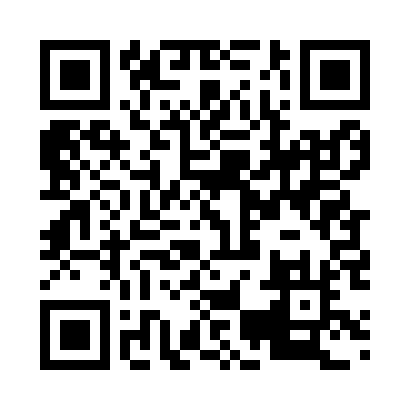 Prayer times for Champenoux, FranceWed 1 May 2024 - Fri 31 May 2024High Latitude Method: Angle Based RulePrayer Calculation Method: Islamic Organisations Union of FranceAsar Calculation Method: ShafiPrayer times provided by https://www.salahtimes.comDateDayFajrSunriseDhuhrAsrMaghribIsha1Wed4:536:141:325:328:5010:112Thu4:516:121:325:328:5210:133Fri4:496:101:315:338:5310:154Sat4:476:091:315:348:5510:175Sun4:456:071:315:348:5610:196Mon4:436:061:315:358:5710:217Tue4:416:041:315:358:5910:238Wed4:396:031:315:369:0010:259Thu4:376:011:315:369:0210:2610Fri4:356:001:315:379:0310:2811Sat4:335:581:315:379:0410:3012Sun4:315:571:315:389:0610:3213Mon4:295:551:315:389:0710:3414Tue4:275:541:315:399:0910:3615Wed4:255:531:315:399:1010:3816Thu4:235:511:315:409:1110:4017Fri4:215:501:315:409:1210:4218Sat4:195:491:315:419:1410:4419Sun4:185:481:315:419:1510:4520Mon4:165:471:315:429:1610:4721Tue4:145:461:315:429:1810:4922Wed4:135:441:315:439:1910:5123Thu4:115:431:315:439:2010:5324Fri4:095:421:325:449:2110:5425Sat4:085:411:325:449:2210:5626Sun4:065:411:325:459:2310:5827Mon4:055:401:325:459:2410:5928Tue4:045:391:325:459:2611:0129Wed4:025:381:325:469:2711:0330Thu4:015:371:325:469:2811:0431Fri4:005:371:325:479:2911:06